“恒心在·大未来”恒大集团“恒星计划”2020校园招聘                       恒大足球学校专场一、集团简介恒大集团是以民生地产为基础，文化旅游、健康养生为两翼，新能源汽车为龙头的世界500强企业集团。目前，恒大总资产2.1万亿，年销售规模超6000亿，累计纳税超2300亿、慈善捐款超146亿，员工14万人，每年解决就业260多万人，世界500强排名第138位。到2020年底，恒大将实现总资产3万亿，年销售规模8000亿，年利税1500亿，成为世界百强企业。二、恒大足球学校简介恒大足球学校是恒大集团于2011年建设的世界规模最大、硬件设施一流的新型足球学校。2012年9月开学，2014年10月设立西班牙分校。学校以“振兴中国足球 培养足球明星”为办学目的，实施国际领先的青训模式，引进西班牙皇马俱乐部的世界顶级教练团队，搭建高水平国际竞赛平台，实施精英生全免费政策，培养9-18岁的优秀足球人才。学校实施足球专业培养与文化基础教育并举的模式。足球专业培养由皇家马德里俱乐部教练团队全权负责，让学生不出国门接受世界级足球训练。文化基础教育由全国名师领衔，采用高效课堂模式，创新智慧教学手段，促进学生全面发展，成材率超过96.2%。截至2019年9月，学校已获70项重大赛事冠军，392人次入选中国国青、国少队，入选各年龄段恒大俱乐部梯队的球员近百人，输送各层级青少年人才超3000人。三、招聘岗位及要求（一）招聘岗位1.中、小学教师：中文、数学、英语、物理、化学、思想政治教育、历史、信息等师范类相关专业 2.教练：体育教育、运动训练等相关专业3.竞训管理、赛事管理：体育教育或体育管理类专业4.测评分析管理：运动人体科学专业5.综合管理：汉语言文学、人力资源管理、行政管理、工商管理、新闻传播、广告设计、营销等相关专业（二）招聘要求：全日制本科及以上学历，品学兼优，热爱足球，有足球背景者优先。（三）工作地点：广东清远四、应聘流程网上申请（投递简历）→简历评估→视频初试→到足校复试→发放offer想了解最新的恒大校园招聘信息，敬请关注：1．简历投递：http://evergrande2020.zhaopin.com/（可查阅具体招聘专业需求及工作地点等信息）2. 咨询电话：0763-5722897/13160818559（微信同号）（工作时间：周一至周五08:30-12:00；14:30-18:00）扫描下方微信二维码关注“恒大校招”，及时了解更多校招动态！恒大集团诚邀您的加入，赶快行动起来吧！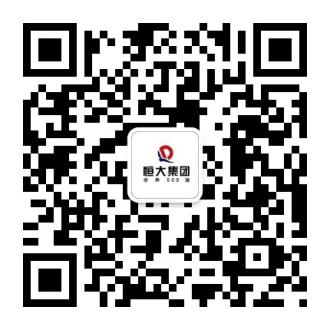 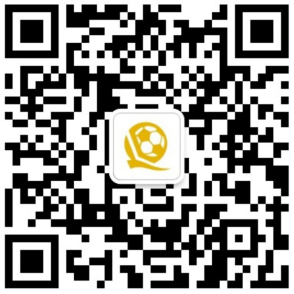 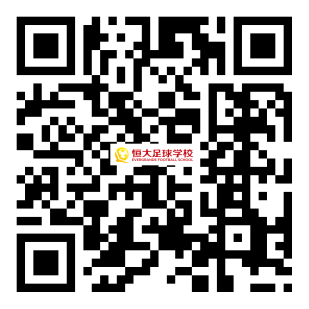 恒大校招公众号                 恒大足球学校公众号               恒大足球学校官网